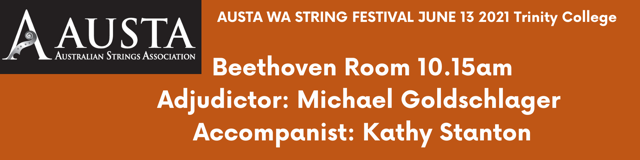 Owen Nguyen      Concerto in A Minor, Op 3, No. 6, 1st Mvt - VivaldiElise Nguyen        Bourrée - BachArya Sims        Bolero - Ida CarrollYee-Ping Chao      Partita No. 3 in E major 2nd & 3rd movts. – J.S.BachTaegun Kim      Mr. Crocodile - TeychennéLovena Tan      Gavotte from "Mignon" - ThomasTaeyun Kim       Twinkle twinkle little starRui Hayashi      Schindler’s List - John WilliamsLucas Coates        Viikarikaverit - The Rascal Friends - Lazlo RossaTahnee Coates        Concerto No 1 in A Minor - AccolayAudrey Jarvis        Caprice Viennois, Op. 2 - Fritz KreislerWillem Stack         Romance - ShostakovichBob Han-Busi        Allegro Giocoso - Anatoly KomarovskyVikaash Surendran           Tarantella - Katherine Colledge and Hugh Colledge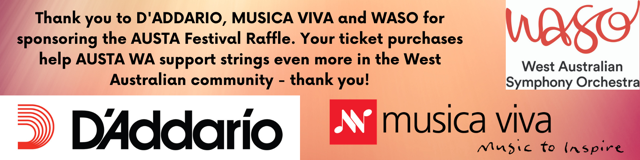 